+If anyone wants a virtual copy of the bulletin, please email Canon Joe to give permission. This is to comply with GDPR regulations.You can follow live streaming of Mass & other services from Bishop Peter via the Diocesan Facebook page - https://www.facebook.com/wrexhamdiocese/ There are also links to other Churches in the Diocese who are streaming Masses.Please Pray For:-Julia Healy, who is improving in hospitalMargaret Parkinson who is in hospitalChristine Maughan who is ill, and her husband Kevin & family membersAll the sick of the Parish.Mass RulesWhen people come into Church, they must first wash their hands. 		2. People MUST stay 2m apart (unless from the same household).Face masks are mandatory unless you are exempt from wearing one. 	4. The maximum number permitted at Mass will be 35 Mass will be much shorter than usual – there will be no singing, and Communion will be given out at the end of Mass.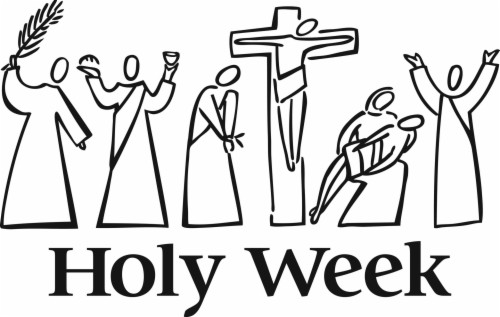 Collections for Church Funds: Total collections:- 20th/21st Mar CQ £152.85, Gift Aid £130.10, QF £52.00, Gift Aid £96.00There will be a collection this weekend in place of the usual Good Friday collection.You may wish to set up a Standing Order to give your donations regularly – please contact Canon Joe for bank details.Please consider giving your offertory collection in a Gift Aid envelope if you pay tax (a higher rate tax payer can obtain a further 20% tax relief).  Items for the bulletin: to Ann Payton by Weds evening please, tel 01244 821010 or e-mail ann.dragonden@btinternet.com